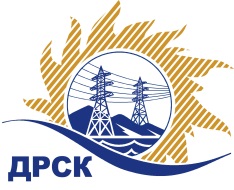 Акционерное Общество«Дальневосточная распределительная сетевая  компания»(АО «ДРСК»)Протокол заседания Закупочной комиссии по вскрытию поступивших конвертовг. БлаговещенскСПОСОБ И ПРЕДМЕТ ЗАКУПКИ: открытый электронный запрос цен «Мероприятия по строительству и реконструкции  для  технологического присоединения потребителей   (в том числе ПИР) на территории  СП СЭС для нужд филиала "ХЭС" (г. Пивань, пгт. Эльбан, г. Амурск)», закупка 2139  р. 2.1.1 ГКПЗ 2016 г.ПРИСУТСТВОВАЛИ:  Два члена постоянно действующей Закупочной комиссии 2 уровня   АО «ДРСК» Информация о результатах вскрытия конвертов:В адрес Организатора закупки поступили 2 (две) заявки на участие в закупке, конверты с которыми были размещены в электронном виде на Торговой площадке Системы www.b2b-energo.ru. Вскрытие конвертов было осуществлено в электронном сейфе Организатора закупки на Торговой площадке Системы www.b2b-energo.ru автоматически.Дата и время начала процедуры вскрытия конвертов с заявками на участие в закупке: 10:00  (время местное) 15.09.2016 г. Сделано 2 (две)  ставки. Место проведения процедуры вскрытия конвертов с заявками участников: Торговая площадка Системы www.b2b-energo.ruВ конвертах обнаружены заявки следующих участников:Ответственный секретарь Закупочной комиссии 2 уровня АО «ДРСК»	               М.Г. ЕлисееваИсп.. Коротаева Т.В.(4162) 397-205№  722 /УКС-В  «15»   сентября  2016№Наименование участника и его адресЦена заявки на участие в запросе цен1ЗАО КМУ "ДЭМ" (681000, Хабаровский край, г. Комсомольск-на-Амуре, ул. Лесозаводская, 3)Заявка, подана 13.09.2016 в 09:32 3 452 952,00 руб. без учета НДС (4 074 483,36 руб.  с учетом НДС) 2ООО "Амур-ЭП" (680032, Хабаровский край, г. Хабаровск, пр-кт 60 лет Октября, 128 А)Заявка, подана 14.09.2016 в 01:41
3 605 827,00 руб. без учета НДС (4 254 875,86 руб. с учетом НДС) 